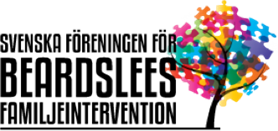 Program Inspirationsdagen 12 maj 2022 i Nacka09.00-09.30 Välkommen och Inledning09.30-10:15   Barn som anhöriga		Marie Holst, Ersta Vändpunkten10.15-10.30   Paus10.30-12.00   Försonas med din barndom och kanske med dina föräldrar”Ordet försoning betyder bokstavligen ”att lägga ner striden”. Man behöver sluta strida – inte för att det man stred för var fel utan för att man inte kommer vinna. Under min timme med er vill jag prata om varför man behöver försonas, varför förlåtelse inte är nödvändig för försoning, varför billig förlåtelse är totalt destruktivt. Jag kommer också att tal om de olika försoning strategierna som livet väljer åt oss. Och att vi aldrig någonsin kan försonas om vi inte sörjer. Sörjer det alternativ till liv som vi aldrig fick. Men att lägga ner striden gör det lättare att vara i det liv som faktiskt blev vårt.”		Görel Fred, Socionom, leg psykoterapeut, handledare och författare  12.00 LUNCH på egen hand13.30-14.15   Samtal via länk med William Beardslee, Professor i barnpsykiatri och Tracy Gladstone, Senior forskare Anita Cederström, ordf. Svenska föreningen för Beardslees familjeintervention14.15-14.40   Fika 14:40-15:20   Hur vi arbetar med BFI i Nacka kommun	Anna Johansson, familjebehandlare och Eva Jordmark Lindström, behandlare beroendeTanja Zyto, familjebehandlareTack o avslutKort pausCa 15.30 Årsmöte Svenska föreningen för Beardslees familjeintervention16.30  Avslut